от « ___ » __________ 2020  г. № _____					на №__________от______________	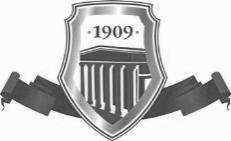 МИНИСТЕРСТВО НАУКИ И ВЫСШЕГО ОБРАЗОВАНИЯРОССИЙСКОЙ ФЕДЕРАЦИИСТЕРЛИТАМАКСКИЙ ФИЛИАЛФЕДЕРАЛЬНОГО ГОСУДАРСТВЕННОГО БЮДЖЕТНОГООБРАЗОВАТЕЛЬНОГО УЧРЕЖДЕНИЯВЫСШЕГО ОБРАЗОВАНИЯ«БАШКИРСКИЙ ГОСУДАРСТВЕННЫЙУНИВЕРСИТЕТ»(СФ БАШГУ)Проспект Ленина, д. 49, г. Стерлитамак, РБ, 453103тел.: 8 (3473) 43-22-50, факс: 8 (3473) 43-94-18e-mail: sf@strbsu.ruОКПО 39999296   ОГРН 1030203895193ИНН/КПП 0274011237/026802001